Catégorie             B 	 Bâtiments:  Rénovations         Prix Solaire Suisse 2014Le projet pilote de la société coopérative «La Cigale», à Genève, est la plus grande rénovation Minergie-P en Suisse. Elle a divisé par cinq les besoins énergétiques totaux des deux bâtiments des années 1950, qui réunissent 273 appartements: de 5’509’700 kWh/a, la consommation pas- se à 1’069’600 kWh/a (-81%). Pour effacer 4,44 millions de kWh de pertes, le bâtiment a bénéfi- cié d’une nouvelle enveloppe à la norme Minergie-P, d’une ventilation double flux, de luminaires à LED et de l’exigence d’appareils ménagers A+ lors des remplacements. Deux installations ther- miques d’une surface totale de 1’670 m2 produisent près de 554’800 kWh, soit 52% des besoins annuels. La rénovation Minergie-P et les capteurs solaires thermiques ont permis de faire chuter les émissions de CO2 de 1’961 à 183 tonnes par an (-91%).Minergie-P Rénovation «La Cigale», 1202 Genève/GECe projet pilote de rénovation vise à amé- liorer l’efficacité énergétique des 273 loge- ments. La rénovation des bâtiments de 1952 en site occupé intègre en priorité, dans son concept global, le solaire thermique pour la production de chauffage et d’eau chaudeDas Ziel des Pilotprojekts ist es, die Energie- effizienz der 273 Wohnungen umfassenden Genossenschaft zu steigern. Das Konzept zur Renovation der Bauten aus dem Jahre 1952 setzt hauptsächlich auf die Solarthermie, um den Heizenergie- und Warmwasserbedarf zuDonnées techniquesIsolation thermiqueMur:	24 cm	U-Wert:	0.13 W/m2KToiture/grenier:   28 cm	U-Wert:	0.14 W/m2KPlancher:	16 cm	U-Wert:	0.20 W/m2K Vitres:	triple	U-Wert:	1.5 W/m2KBesoins en énergie avant la rénovationsanitaire  (ECS). La  réfection  complète  dedecken. Die Totalsanierung der GebäudehülleSRE: 18’999 m2kWh/m2a	%	kWh/al’enveloppe selon la norme Minergie-P, les lu- minaires à LED, la récupération de chaleur et une ventilation à double flux ont diminué de 81% les besoins en énergie. La consomma- tion, auparavant d’environ 5’509’700 kWh/a, a été réduite à 1’069’600 kWh/a.Les 1’670 m2 de panneaux solaires ther- miques fournissent à peu près 598’500 kWh/a, dont 554’800 kWh/a sont réelle- ment utilisés. L’autoproduction énergétiqueerreicht den Minergie-P-Standard. Die gute Dämmung, LED-Lampen sowie die Vorrich- tungen zur Wärmerückgewinnung und Kom- fortlüftungen tragen dazu bei, dass der Ener- gieverbrauch um 81% sank: von ursprünglich 5’509’700 kWh/a auf 1’069’600 kWh/a.Auf einer Fläche von 1’670 m2 erzeugen die Solarkollektoren ca. 598’500 kWh/a; rund 554’800 kWh/a können effektiv ge- nutzt werden. Damit beträgt die Eigenener-Chauffage:	87.4    30    1’660’513Eau chaude sanitaire:	26.9	9	511’073Electricité:	28    10	531’972Gaz:	147.7    51    2’806’152Total besoins énerg.:	290  100   5’509’710Besoins en énergie après la rénovationSRE: 18’999 m2	kWh/m2a	%	kWh/a Chauffage:		17.4    31	330’583Eau chaude sanitaire:	11.8    21	224’188Electricité (PAC):	9    16	170’991Electricité:	17    30	322’983Gaz:	1.1	2	20’899Total besoins énerg.:	56.3     19   1’069’644Alimentation énergétiques’élève ainsi à 52% et les habitants de «Lagieversorgung 52%. Die restlichen 514’900Autoproduction:	m2kWh/m2a	%	kWh/aCigale»  doivent  acquérir  514’900  kWh/a d’énergie tierce.Une pompe  à chaleur et un  stock de glace assurent une plus grande indépen- dance aux énergies fossiles. La rénovation et l’installation solaire thermique ont per- mis de réduire les émissions de CO2 de 91%, lesquelles passent d’environ 1’961 tonnes à 183 tonnes. Il est en outre prévu d’accompagner  les  coopératrices  et  coo-pérateurs, en répondant à leurs questions et en les motivant à économiser l’énergie.Il convient de noter tout particulièrement le groupe pluridisciplinaire de mandataires ainsi que la forte implication du maître d’ouvrage et de la régie pour ce projet. «La Cigale» vise les objectifs de la société à 2000 watts et elle est la plus grande rénova- tion Minergie-P en Suisse. Par conséquent, le projet de la société coopérative «La Ciga- le» reçoit le Prix Solaire Suisse 2014.kWh/a, die zur Deckung des Gesamtenergie- verbrauchs notwendig sind, müssen die Be- wohner hinzukaufen.Die Wärmepumpe und der Eisspeicher erlauben eine grössere Unabhängigkeit von fossilen Energieträgern. Die CO2-Emissionen konnten dank der Sanierung und der Instal- lation der thermischen Solaranlage um 91% von 1’961 t auf 183 t reduziert werden. Un- ter anderem ist vorgesehen, den Genossen-schaftern mit Rat und Tat zur Seite zu stehen, um sie dazu zu ermuntern, haushälterisch mit Energie umzugehen.Besonders hervorzuheben sind die In- terdisziplinarität der Auftragnehmer und der starke Miteinbezug des Bauherren und des Planers bei diesem Projekt. Die Genossen- schaft „La Cigale“ strebt die Umsetzung der 2000-Watt-Gesellschaft an. Die Siedlung stellt die grösste Minergie-P-Sanierung der Schweiz dar. Aus diesen Gründen erhält das Projekt der Wohgenossenschaft „La Cigale“ den Schweizer Solarpreis 2014.Toiture solaire:	1’670	332.2    52	554’771Bilan énergétique (énergie finale)    %	kWh/aAlimentation énergétique:	52	554’771Total besoins en énergie:	100  1’069’644Apport d’énergie:	48	514’873◊ Confirmé par SIG le 24.7.2014Personnes ayant par ticipé au projet 	Adresses des bâtiments:Société coopérative d’habitation La CigaleM. Tornare Guy, Vermont 23-31 / Vidollet 31-45, 1202 Genève, Tél. 022 792 50 76Maître d’ouvrage:Conseil d’administration «La Cigale»p.a. Brolliet SA, M. Tornare GuyTél. 022 908 23 23, info@brolliet.chDirection des travaux et architecture:François BAUD & Thomas FRÜHatelier d’architecture, M. Baud François 15, rue des Voisins, 1205 GenèveTél. 022 320 58 49, baud.fruh@archi.chIngénieur CVSE:BG ingénieurs conseils, M. Benoit Müller81bis, avenue de Châtelaine, 1219 Châtelaine-Genève Tél. 058 424 23 10, geneve@bg-21.comCoordinateur énergie:Signa-Terre SA, M. Jan Schneider 2, rue Thalberg, 1201 GenèveTél. 022 715 25 80, info@signa-terre.chIntégrateur installation solaire:Energie Solaire SA, M. Olivier GrafZ.I Ile Falcon, CH-3960 SierreTél. 027 451 1320, info@energie-solaire.com66     |    Schweizer Solarpreis 2014    |    Prix Solaire Suisse 2014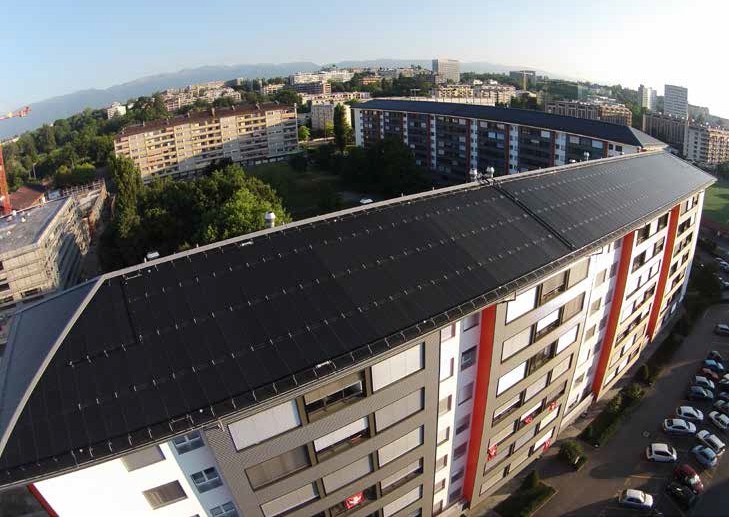 1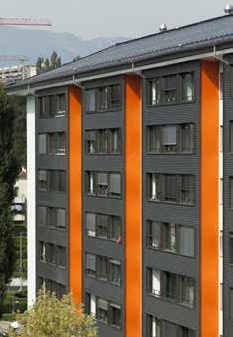 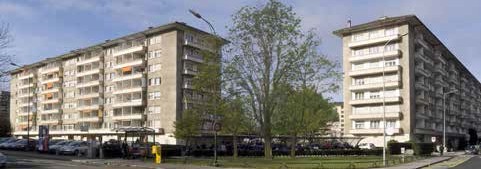 2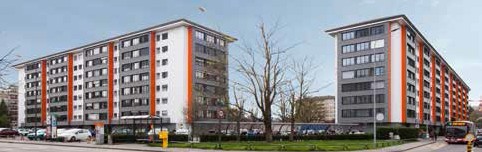 3	4Les deux installations thermiques produisent 554’800 kWh/a.Les deux bâtiments des années 1950 avant la rénovation.La rénovation a diminué de 81% les besoins en énergie. La consommation, auparant d’environ 5’509’700 kWh/a, a été réduite à 1’069’600 kWh/a.Le projet pilote de la société coopérative «La Cigale», à Genève, est la plus grande rénovation Minergie-P en Suisse. Les émissions de CO2 ont été réduite de 1’900 à 183 t, soit - 91%.Schweizer Solarpreis 2014    |    Prix Solaire Suisse 2014   |    67